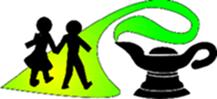 DT at Great Moor Junior School What does a DT lesson look like in our school?Children engaged and enjoying DT.Being involved in one of the processes of design, make and evaluate.Children would complete research, investigate and analyse a range of existing products (year 6 visited the Hat works for inspiration this is also linking with the local community).Children learn how key events and individuals in Design and Technology have helped shape the world Technical knowledge.Design with the user in mind, motivated by the service a product will offerPupils would then generate, develop, model and communicate their ideas through discussion, annotated sketches, pattern pieces and computer-aided design, (Year 6 used labelled diagrams and year 3, used Minecraft).Products are innovative, functional and appealing products that are fit for purpose and aimed at particular individuals or groups.Children are given lots of choices throughout each topic.A variety of materials and textiles are used.A variety of tools and equipment are used. Many cross-curricular links made with DT: literacy – writing evaluations and creating design briefs; Maths- measuring materials; Computing – Minecraft, word processing and iPad apps. Technical knowledge and the correct terminology is used throughout the process. (key vocabulary lists are used)Progression is made throughout KS2 (textiles done in Year 4 and Year 6 using skills and knowledge learnt in Year 4 which help the children in Year 6.)Children have a growth mindset and respond positively to challenge. They persevere with tasks and challenge themselves. Collaboration in groups or with a talk partner is frequent and productive. At the end of each module, children evaluate their products and ideas against their own design criteria as well as peer mark; considering the views of others in order to improve.Children think about seasonality when cooking, choosing item based on this. They are also taught to apply the values of nutrition and healthy eating to everyday life.How does DT work at Great Moor Junior School? The National Curriculum in England: DT Programme of Study is the statutory curriculum are followed and covered.DT modules at GMJS cover a wider range of topics: creating structures; using electrical and mechanical systems in their own products; cooking food, structures and sewing. A range of topics covered using activities that are creative and practical.Topics are covered in depth over a series of lessons throughout a term. To ensure children can fully immerse themselves in the topic. Homework is given out relating to their DT topic. The Secrets of Success (and other PSHE work), along with praise and modelling of positive responses to challenge, foster a growth learning attitude in the children. Mistakes are viewed positively and are used to support learningWhat Assessment takes place?Assessment grids are divided up into year groups and topics, they are swiped to show achievement. These are taken for the Design and Technology association.Summative assessment is the main tool during and after each lesson.Assessment is based on all aspects of the DT curriculum: designing, making, evaluating and technical knowledge. At the end of the topic, EMX is used to determine the ability of each children in the topic. The children regularly self-assess and reflect on their progress.End of topic assessment quizzes are conducted in every year group at the end of each topic taught. 